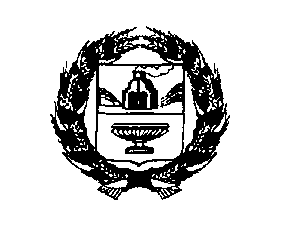 АДМИНИСТРАЦИЯ БЕЛОВСКОГО СЕЛЬСОВЕТАРЕБРИХИНСКОГО РАЙОНААЛТАЙСКОГО КРАЯПОСТАНОВЛЕНИЕ22.05.2019   № 49                                                                                           с. БеловоОб утверждении реестра и схемы размещения мест (площадок) накопления твердых коммунальных отходов на территории муниципального образования Беловский сельсовет Ребрихинского района Алтайского края В соответствии с Федеральным законом  от 06.10.2003 г. №131-ФЗ «Об общих принципах организации местного самоуправления в Российской федерации», с Федеральным законом от 24.06.1998 г. № 89-ФЗ «Об отходах производства и  потребления», постановлением Правительства Российской Федерации от 31.08.2018 г. № 1039  «Об утверждении Правил благоустройства мест (площадок) накопления твердых коммунальных отходов и ведения их реестра», на основании Устава муниципального образования Беловский сельсовет Ребрихинского района Алтайского края,ПОСТАНОВЛЯЮ:1. Утвердить реестр мест (площадок) накопления твердых коммунальных отходов на территории муниципального образования Беловский сельсовет Ребрихинского района Алтайского (Приложение 1).   2. Утвердить схему размещения мест (площадок) накопления твердых коммунальных отходов на территории муниципального образования Беловский сельсовет Ребрихинского района Алтайского края (Приложение 2).2.  Обнародовать настоящее постановление на информационном стенде Администрации Беловского сельсовета, а также на информационном стенде в с. Георгиевка и на официальном сайте Администрации Ребрихинского района Алтайского края в рубрике «Беловский сельсовет».3. Контроль за исполнением настоящего постановления оставляю за собой.Глава сельсовета                                                                                           А.А. Бочаров            Антикоррупционная экспертиза муниципального правового акта проведена. Коррупциогенных факторов не выявлено.          Заместитель главы Администрации сельсовета	                                             А.П. РоссийскаяПриложение 1к постановлению АдминистрацииБеловского сельсовета Ребрихинского районаАлтайского краяот 22.05.2019  № 49РЕЕСТРмест (площадок) накопления твердых коммунальных отходов на территории муниципального образования Беловский сельсовет Ребрихинского района Алтайского краяПриложение 2к постановлению АдминистрацииБеловского сельсовета Ребрихинского районаАлтайского краяот  22.05.2019  № 49Схема размещения мест (площадок) накопления твердых коммунальных отходов на территории муниципального образования Беловский сельсовет Ребрихинского района Алтайского краяс. Белово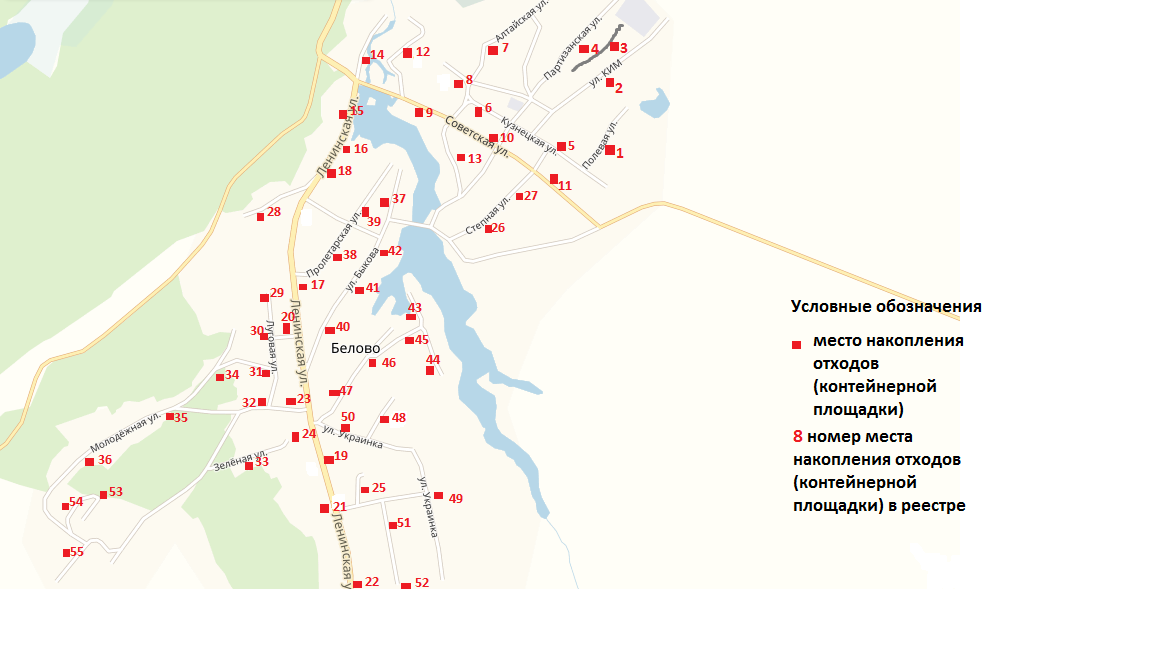 с. Георгиевка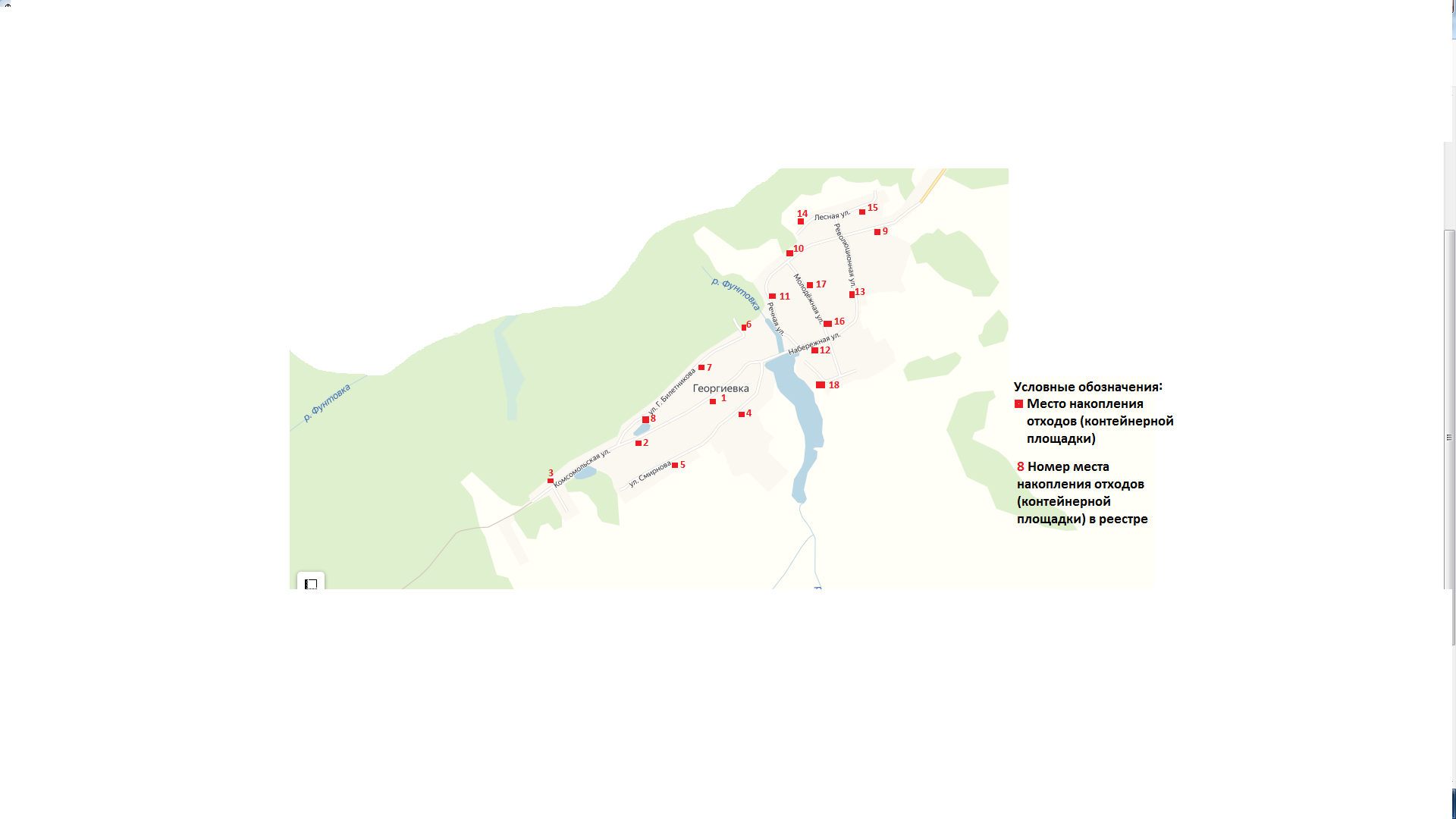 Номер места накоп-ления отходовНомер места накоп-ления отходовАдрес контейнерной площадкиДанные об источниках образования ТКОКол-во контей-неров11с. Беловоул. Полевая, 3Жилой сектор с. Белово, ул. Полевая122с. Беловоул. КИМ, 14Жилой сектор с. Белово, ул. КИМ133с. Беловоул. Комсомольская, 7Жилой сектор с. Белово, ул. Комсомольская144с. Беловоул. Партизанская, 9Жилой сектор с. Белово, ул. Партизанская155с. Беловоул. Кузнецкая, 4Жилой сектор с. Белово, ул. Кузнецкая, дома с 2 по 6, с 13 до 15166с. Беловоул. Кузнецкая, 25Жилой сектор с. Белово, ул. Кузнецкая, дома с 17 по 33177с. Беловоул. Алтайская, 12Жилой сектор с. Белово, ул. Алтайская188с. Беловоул. Садовая, 9Жилой сектор с. Белово, ул. Садовая, пер. Обводной199с. Беловоул. Советская, 10Жилой сектор с. Белово, пер. Мельничный, пер. Кузнецкий, ул. Советская, дома с 2 по10, с 3 по 911010с. Беловоул. Советская, 24Жилой сектор с. Белово, ул. Кузнецкая дома 5,9, ул. Советская, дома со 14 по24, с 15 по 2311111с. Беловоул. Советская, 35Жилой сектор с. Белово, ул. Советская, дома с 35 по 47, 4211212с. Беловоул. Песочная, 11Жилой сектор с. Белово, ул. Песочная11313с. Беловоул. Набережная, 12Жилой сектор с. Белово, ул. Набережная11414с. Беловоул. Ленинская, 10Жилой сектор с. Белово, ул. Ленинская, дома со 2 по 10, с 1 по 911515с. Беловоул. Ленинская, 13Жилой сектор с. Белово, ул. Ленинская, дома с 11 по 22, с 14 по 2411616с. Беловоул. Ленинская, 23Жилой сектор с. Белово, ул. Ленинская, дома с 23 по 29, с 28 по 3011717с. Беловоул. Ленинская, 31Жилой сектор с. Белово, ул. Ленинская, дома с 31 по 38, с 31 по 3511818с. Беловоул. Ленинская, 38Жилой сектор с. Белово, ул. Ленинская, дома с 38 по 86, с 39 по 4111919с. Беловоул. Ленинская, 88Жилой сектор с. Белово, ул. Ленинская, дома с 69 по 51, с 88 по 9212020с. Беловоул. Ленинская, 81Жилой сектор с. Белово, ул. Ленинская, дома с 81  по 7112121с. Беловоул. Ленинская, 83Жилой сектор с. Белово, ул. Ленинская, дома с 94 по 108 , с 83 по 9912222с. Беловоул. Ленинская, 109Жилой сектор с. Белово, ул. Ленинская, дома с 109 по 117, с 112 по 11412323с. Беловоул. Ленинская, 118Жилой сектор с. Белово, ул. Ленинская, дома с 118 по 146, с 121 по 12712424с. Беловоул. Ленинская, 150Жилой сектор с. Белово, ул. Ленинская, дома с 150 по 22812525с. Беловопер. Строительный, 7Жилой сектор с. Белово, пер. Строительный12626с. Беловоул. Степная, 8Жилой сектор с. Белово, ул. Степная дома с 1 по 7, со 2 по 812727с. Беловоул. Степная, 22Жилой сектор с. Белово, ул. Степная дома с 9 по 19, со 10 по 3212828с. Беловоул. Краснофакельская, 10Жилой сектор с. Белово, ул. Краснофакельская, пер. Лесной12929с. Беловоул. Луговая, 1Жилой сектор с. Белово, ул. Луговая, дома с 1 по 7, с 4 по 813030с. Беловоул. Луговая, 9Жилой сектор с. Белово, ул. Луговая, дома с 9 по 15, с 10 по 1613131с. Беловоул. Луговая, 17Жилой сектор с. Белово, ул. Луговая, дома с 17 по 27, с 22 по 2613232с. Беловоул. Луговая, 28Жилой сектор с. Белово, ул. Луговая, дома с 28 по 36, с 29 по 3313333с. Беловоул. Зеленая, 6Жилой сектор с. Белово, ул. Зеленая,  дома с 1 по 7, с 6 по 1413434с. Беловопер. Красный Крест, 5Жилой сектор с. Белово, ул. Зеленая дома  9,16,18, пер. Красный Крест 13535с. Беловоул. Молодежная, 1Жилой сектор с. Белово ул. Молодежная, дома с 1  по 23, со 2 по 2613636с. Беловоул. Молодежная, 27Жилой сектор с. Белово ул. Молодежная, дома с 27  по 3313737с. Беловоул. Победы, 7Жилой сектор с. Белово, ул. Победы13838с. Беловоул. Пролетарская, 15Жилой сектор с. Белово, ул. Пролетарская, дома с 1 по 15, с 2 по 1413939с. Беловоул. Пролетарская, 33Жилой сектор с. Белово, ул. Пролетарская, дома с 17 по 39, с 16 по 2414040с. Беловоул. Быкова, 2Жилой сектор с. Белово, ул. Быкова, дома с 2 по 12, 1114141с. Беловоул. Быкова, 13Жилой сектор с. Белово, ул. Быкова, дома с 13 по 29, с 16 по 2414242с. Беловоул. Быкова, 30Жилой сектор с. Белово, ул. Быкова, дома с 30 по 5414343с. Беловоул. Д.Бедного 7Жилой сектор с. Белово, ул. Д. Бедного, дома с 1 по 7, со 2 по 614444с. Беловоул. Д.Бедного 8Жилой сектор с. Белово, ул. Д. Бедного, дома с 8 по 12, с 11 по 3114545с. Беловоул. 50 лет ВЛКСМ, 15Жилой сектор с. Белово, ул. 50 лет ВЛКСМ, дома с 1 по 15, со 2 по 1214646с. Беловоул. 50 лет ВЛКСМ, 16Жилой сектор с. Белово, ул. 50 лет ВЛКСМ, дома с 16 по 18, 1714747с. Беловоул. 50 лет ВЛКСМ, 22Жилой сектор с. Белово, ул. 50 лет ВЛКСМ, дома с 22 по 30, с 25 по 3914848с. Беловоул.  Литвиненко, 10Жилой сектор с. Белово, ул. Литвиненко14949с. Беловоул. Украинка, 6Жилой сектор с. Белово, ул. Украинка, дома с 1 по 3, с 4 по 615050с. Беловоул. Украинка, 30Жилой сектор с. Белово, ул. Украинка, дома с 7 по 15, с 10 по 4215151с. Беловоул.  Воронежская, 7Жилой сектор с. Белово, ул. Воронежская, дома с 3 по 7, с 4 по 615252с. Беловоул.  Воронежская, 19Жилой сектор с. Белово, ул. Воронежская, дома с 9 по 23, с 10 по 2015353с. Беловоул.  Новостройка, 20Жилой сектор с. Белово, ул. Новостройка, дома с 3 по 19, с 12 по 2015454с. Беловоул.  Новостройка, 30Жилой сектор с. Белово, ул. Новостройка, дома с 21 по 23, с 22 по 3015555с. Беловоул.  Новостройка, 36Жилой сектор с. Белово, ул. Новостройка, дома с 32 по 421ИТОГО с. Белово551с. Георгиевкаул.  Комсомольская, 12с. Георгиевкаул.  Комсомольская, 12Жилой сектор с. Георгиевка, ул. Комсомольска, дома с 1 по 11, с 4 по 12112с. Георгиевкаул.  Комсомольская, 32с. Георгиевкаул.  Комсомольская, 32Жилой сектор с. Георгиевка, ул. Комсомольска, дома с 13 по 31, с 18 по 32113с. Георгиевкаул.  Комсомольская, 37с. Георгиевкаул.  Комсомольская, 37Жилой сектор с. Георгиевка, ул. Комсомольска, дома с 34 по 52, с 37 по 57, ул. Черемушки114с. Георгиевкаул.  Смирнова, 10с. Георгиевкаул.  Смирнова, 10Жилой сектор с. Георгиевка, ул. Смирнова, дома с 3 по 9, с 4 по 10115с. Георгиевкаул.  Смирнова, 30с. Георгиевкаул.  Смирнова, 30Жилой сектор с. Георгиевка, ул. Смирнова, дома с 11 по 33, с 12 по 40116с. Георгиевкаул.  Советская, 8с. Георгиевкаул.  Советская, 8Жилой сектор с. Георгиевка, ул. Советская117с. Георгиевкаул.  Г. Билетникова, 12с. Георгиевкаул.  Г. Билетникова, 12Жилой сектор с. Георгиевка, ул. Г. Билетникова, дома со 2 по 12, с 3 по 9118с. Георгиевкаул.  Г. Билетникова, 33с. Георгиевкаул.  Г. Билетникова, 33Жилой сектор с. Георгиевка, ул. Комсомольска, дома с 14 по 46, с 13 по 33119с. Георгиевкаул.  Партизанская, 8с. Георгиевкаул.  Партизанская, 8Жилой сектор с. Георгиевка, ул. Партизанская, дома с 1 по 25, с 4 по 201110с. Георгиевкаул.  Партизанская, 26с. Георгиевкаул.  Партизанская, 26Жилой сектор с. Георгиевка, ул. Партизанская, дома с 26 по 34, с 29 по 65, ул. Луговая1111с. Георгиевкаул.  Речная, 3с. Георгиевкаул.  Речная, 3Жилой сектор с. Георгиевка, ул. Речная, дома с 1 по 13, со 2 по 141112с. Георгиевкаул.  Набережная, 9с. Георгиевкаул.  Набережная, 9Жилой сектор с. Георгиевка, ул. Набережная1113с. Георгиевкаул.  Революционная, 11с. Георгиевкаул.  Революционная, 11Жилой сектор с. Георгиевка, ул. Революционная1114с. Георгиевкаул.  Лесная, 2с. Георгиевкаул.  Лесная, 2Жилой сектор с. Георгиевка, ул. Лесная, дома с 2 по 8, с 1 по 131115с. Георгиевкаул.  Лесная, 23с. Георгиевкаул.  Лесная, 23Жилой сектор с. Георгиевка, ул. Лесная, дома с 23 по 35, 1116с. Георгиевкаул.  Молодежная, 2с. Георгиевкаул.  Молодежная, 2Жилой сектор с. Георгиевка, ул. Молодежная, дома с 1 по 5, 21117с. Георгиевкаул.  Молодежная, 6с. Георгиевкаул.  Молодежная, 6Жилой сектор с. Георгиевка, ул. Молодежная, дома с 6 по 12, 91118с. Георгиевкаул.  Садовая, 3с. Георгиевкаул.  Садовая, 3Жилой сектор с. Георгиевка, ул. Садовая, ул. Речная, дом 7,18,20 11ИТОГО с. ГеоргиевкаИТОГО с. Георгиевка1818ВСЕГОВСЕГО7373